Publicado en Alicante el 28/11/2022 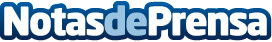 Clínica Ponce de León: "Las ortodoncias a distancia conllevan riesgos y no garantizan un tratamiento eficiente y personalizado"La ortodoncia invisible supone una gran revolución debido a los grandes beneficios que aporta a la hora de llevar a cabo un tratamiento de ortodoncia, la comodidad y la estética de la misma. Esta técnica, que consiste en unas férulas diseñadas para cada paciente, tiene cada vez más demanda y son un tratamiento que ha llegado a planificarse incluso de forma digital. Una clínica especializada en ortodoncia advierte de los riesgos que los tratamientos de ortodoncia a distancia conllevanDatos de contacto:Clínica Ponce de León965 207 292Nota de prensa publicada en: https://www.notasdeprensa.es/clinica-ponce-de-leon-las-ortodoncias-a Categorias: Medicina Sociedad Medicina alternativa Belleza Odontología http://www.notasdeprensa.es